Gala Reconnaissance 2016-2017 de la FGALe 18 mai dernier, se tenait au Théâtre Télébec la 6e édition du gala de reconnaissance de la formation générale des adultes de la Commission scolaire de l’Or-et-des-Bois. Les élèves de nos cinq (5) centres, les gens des centres  L’Horizon, Le Trait-d’Union, La Concorde,  de Kitcisakik et du SARCA ont assisté à cette remise de bourses qui avait pour but de récompenser nos élèves s’étant le plus démarqué au courant de l’année scolaire 2016-2017. Plus de cinquante (50) élèves ont été honorés à travers les neuf (9) catégories de bourses du gala. Sous le thème du voyage, nos partenaires, membres du personnel, élèves et leur famille ont pu embarquer sur le vol d’Air FGA pour ces 90 minutes où humour et prestige ont fait bon ménage.De nombreux partenaires se sont associés à cet événement et sans leur support, ce gala n’aurait pu avoir lieu. Notre fierté à tous est de reconnaître ces élèves qui, pour plusieurs d’entre eux,  n’ont pas eu un parcours personnel et scolaire facile. Souligner leurs efforts fait partie intégrante de leur réussite !Vous pouvez en savoir  plus aux adresses suivantes :https://www.facebook.com/pg/fgacsob/photos/?tab=album&album_id=1694337880871653http://www.csob.qc.ca/horizon/Files/Other/lecitoyen31mai2017.pdf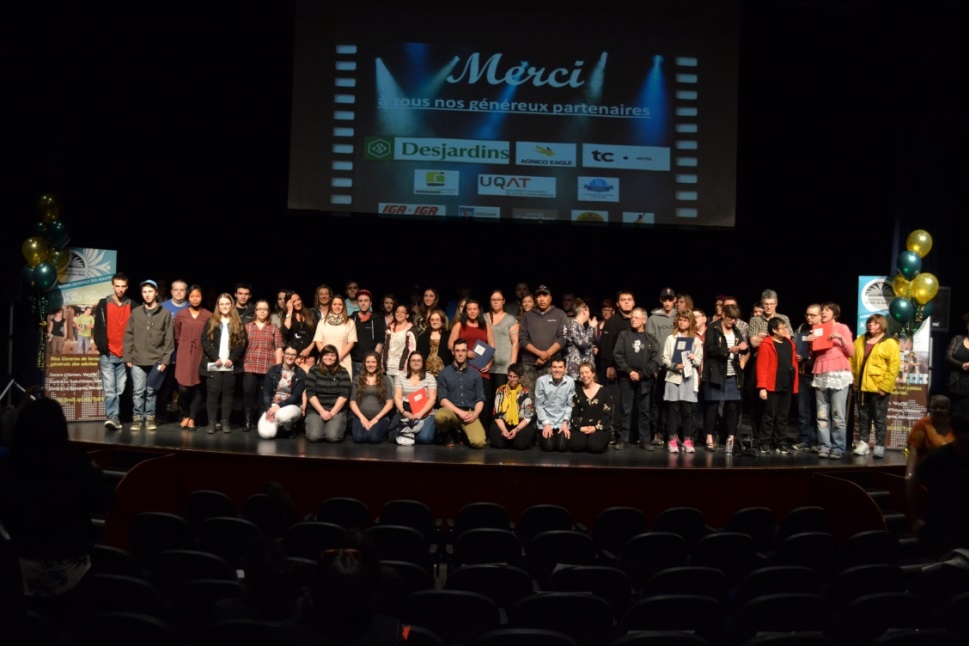 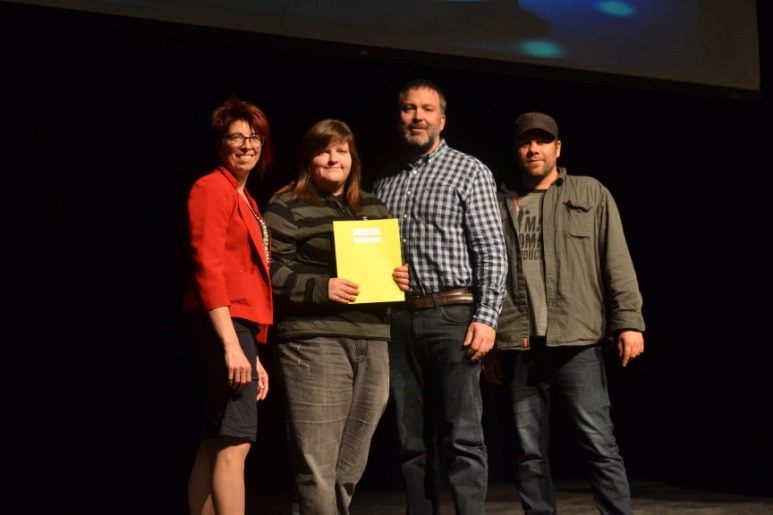 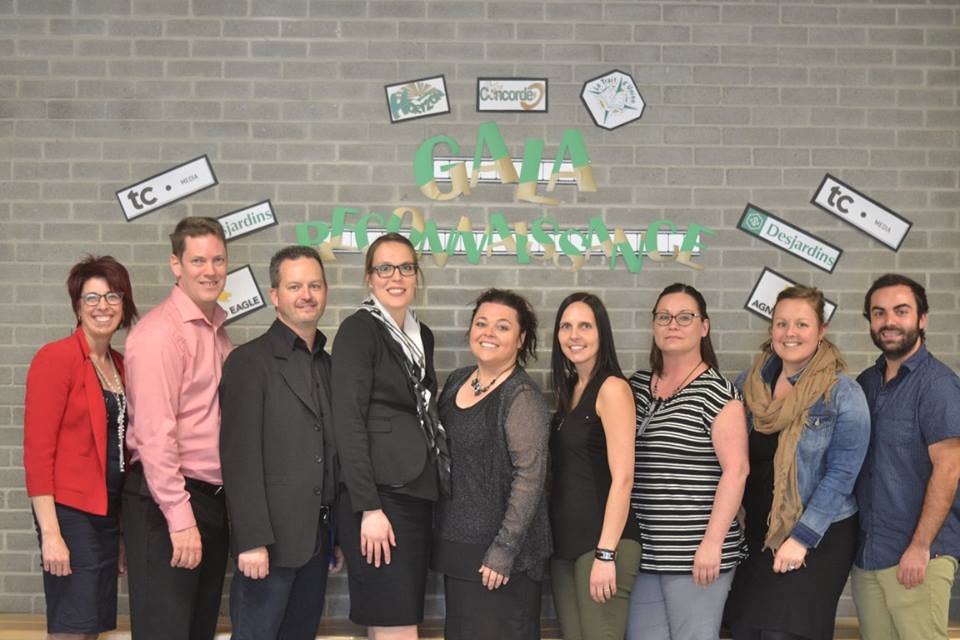 